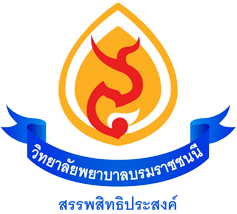 ใบมอบตัวนักศึกษาเข้าหอพักเขียนที่วิทยาลัยพยาบาลบรมราชชนนี สรรพสิทธิประสงค์วันที่......................เดือน....................................พ.ศ....................	ข้าพเจ้า........................................................................................ที่อยู่ บ้านเลขที่...................................หมู่บ้าน...............................................ตำบล.................................................อำเภอ.............................................จังหวัด...................................รหัส.........................................โทรศัพท์..................................ไลน์.........................เป็นผู้ปกครองของนักศึกษาชื่อ (นาย/นางสาว)....................................................................ยินดีมอบนักศึกษาให้อยู่ในความดูแลของวิทยาลัยพยาบาลบรมราชชนนี สรรพสิทธิประสงค์ โดยเข้าพักในหอพักของวิทยาลัยฯและยินยอมให้ผู้อำนวยการวิทยาลัยฯ กำกับดูแล สั่งการเกี่ยวกับ (นาย,นางสาว)................................................ เพื่อประโยชน์ในการศึกษาภาคทฤษฎีและภาคปฏิบัติตลอดหลักสูตร และต้องเข้าร่วมกิจกรรมต่างๆของวิทยาลัยหรือชมรมนักศึกษาพยาบาล จัดขึ้น และขอรับรองว่านักศึกษาจะปฏิบัติตามกฎระเบียบข้อบังคับของวิทยาลัยฯอย่างเคร่งครัด ถ้าหาก (นาย/นางสาว)...........................................................................ไม่ปฏิบัติตามกฎระเบียบของวิทยาลัยฯ ข้าพเจ้ายินยอมให้วิทยาลัยฯ ดำเนินการตามกฎระเบียบของวิทยาลัยทุกประการ	ตั้งแต่วันที่..............................เดือน..........................................พ.ศ................................เป็นต้นไปลงชื่อ...............................................บิดา มารดาหรือผู้ปกครอง                                                              (......................................................)หมายเหตุ ให้แนบสำเนาบัตรประชาชนผู้ปกครอง พร้อมรับรองสำเนาถูกต้อง